108學年幼兒園教材教法II活動設計\試教\省思紀錄表 108學年幼兒園教材教法II活動設計\試教\省思紀錄表 108學年幼兒園教材教法II活動設計\試教\省思紀錄表 108學年幼兒園教材教法II活動設計\試教\省思紀錄表 108學年幼兒園教材教法II活動設計\試教\省思紀錄表 活動名稱情緒吹吹吹教案設計者陳羿如陳羿如班級/年齡層/人數    大班/5.6歲/15人    試教日期/場地               教室教室領域實施原則提供可被幼兒接納的、溫暖的，心理安定的環境鼓勵幼兒表現正向情緒，並接納負向情緒的流露提供可被幼兒接納的、溫暖的，心理安定的環境鼓勵幼兒表現正向情緒，並接納負向情緒的流露提供可被幼兒接納的、溫暖的，心理安定的環境鼓勵幼兒表現正向情緒，並接納負向情緒的流露提供可被幼兒接納的、溫暖的，心理安定的環境鼓勵幼兒表現正向情緒，並接納負向情緒的流露情境安排製造歡樂的氣氛，讓孩子在遊戲中快樂的學習沒有壓力製造歡樂的氣氛，讓孩子在遊戲中快樂的學習沒有壓力製造歡樂的氣氛，讓孩子在遊戲中快樂的學習沒有壓力製造歡樂的氣氛，讓孩子在遊戲中快樂的學習沒有壓力教學資源繪本(你的心情好嗎)、西卡紙(紅黃藍綠)、彩色筆、椅子繪本(你的心情好嗎)、西卡紙(紅黃藍綠)、彩色筆、椅子繪本(你的心情好嗎)、西卡紙(紅黃藍綠)、彩色筆、椅子繪本(你的心情好嗎)、西卡紙(紅黃藍綠)、彩色筆、椅子課程目標課程目標課程目標課程目標學習指標情-1-2察與辨識環境中他人和擬人化物件的情緒情-2-1合宜地表達自己的情緒情-1-2察與辨識環境中他人和擬人化物件的情緒情-2-1合宜地表達自己的情緒情-1-2察與辨識環境中他人和擬人化物件的情緒情-2-1合宜地表達自己的情緒情-1-2察與辨識環境中他人和擬人化物件的情緒情-2-1合宜地表達自己的情緒情-大-1-2-2辨識各種文本中主角的情緒情-大-2-1-1嘗試表達自己的情緒引導流程(含時間/步驟/引導語)引導流程(含時間/步驟/引導語)引導流程(含時間/步驟/引導語)引導流程(含時間/步驟/引導語)指標運用說明(引起動機時間5分種)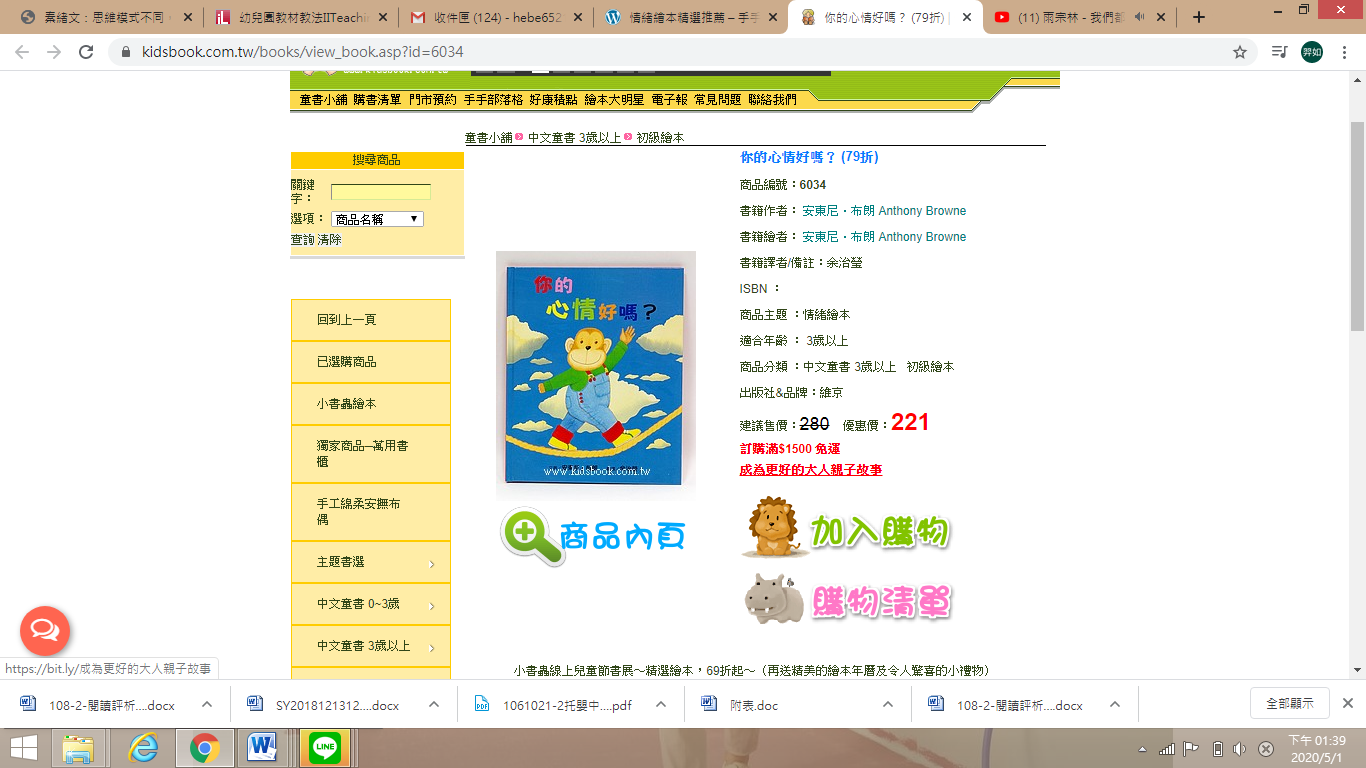 老師:如果家人責罵你的時候，你們會有什麼感受呢?老師:這裡有一位小猴子弟弟想跟你們一起分享心情~要注意聽喔!(故事結束)老師:你們聽完故事有小朋友知道在故事裡面看到哪些情緒?你們會不會有這些情緒呢?感覺怎麼樣?老師:我們今天認識很多很多的情緒，小朋友們都很棒喔~(發展活動時間15分鐘)老師:小猴子想要跟你們一起玩個小遊戲名稱是情緒吹吹吹，老師會發下西卡紙小朋友可以挑選自己想要的顏色，幫我用彩色筆畫上自己想要的表情(任何情緒都可以沒有標準答案)，遊戲要開始囉!!!老師:老師的表情是快樂，大風吹(老師)吹什麼(小朋友)~吹難過的人(要交換位置，沒有坐到位置的人換他當鬼)(讓每個孩子都可以輪到玩到一次以上)老師:小朋友們我們玩完遊戲囉~(綜合活動時間5分鐘)(回答的小朋友會給物質獎勵)老師: 是不是跟小猴子一起分享了很多的情緒呢~     有任願意跟我分享為什麼選擇這個表情嗎?     有小朋友願意分享玩情緒吹吹吹的心得嗎?     幫自己掌聲鼓勵謝謝大家的配合，你們都很棒喔!(引起動機時間5分種)老師:如果家人責罵你的時候，你們會有什麼感受呢?老師:這裡有一位小猴子弟弟想跟你們一起分享心情~要注意聽喔!(故事結束)老師:你們聽完故事有小朋友知道在故事裡面看到哪些情緒?你們會不會有這些情緒呢?感覺怎麼樣?老師:我們今天認識很多很多的情緒，小朋友們都很棒喔~(發展活動時間15分鐘)老師:小猴子想要跟你們一起玩個小遊戲名稱是情緒吹吹吹，老師會發下西卡紙小朋友可以挑選自己想要的顏色，幫我用彩色筆畫上自己想要的表情(任何情緒都可以沒有標準答案)，遊戲要開始囉!!!老師:老師的表情是快樂，大風吹(老師)吹什麼(小朋友)~吹難過的人(要交換位置，沒有坐到位置的人換他當鬼)(讓每個孩子都可以輪到玩到一次以上)老師:小朋友們我們玩完遊戲囉~(綜合活動時間5分鐘)(回答的小朋友會給物質獎勵)老師: 是不是跟小猴子一起分享了很多的情緒呢~     有任願意跟我分享為什麼選擇這個表情嗎?     有小朋友願意分享玩情緒吹吹吹的心得嗎?     幫自己掌聲鼓勵謝謝大家的配合，你們都很棒喔!(引起動機時間5分種)老師:如果家人責罵你的時候，你們會有什麼感受呢?老師:這裡有一位小猴子弟弟想跟你們一起分享心情~要注意聽喔!(故事結束)老師:你們聽完故事有小朋友知道在故事裡面看到哪些情緒?你們會不會有這些情緒呢?感覺怎麼樣?老師:我們今天認識很多很多的情緒，小朋友們都很棒喔~(發展活動時間15分鐘)老師:小猴子想要跟你們一起玩個小遊戲名稱是情緒吹吹吹，老師會發下西卡紙小朋友可以挑選自己想要的顏色，幫我用彩色筆畫上自己想要的表情(任何情緒都可以沒有標準答案)，遊戲要開始囉!!!老師:老師的表情是快樂，大風吹(老師)吹什麼(小朋友)~吹難過的人(要交換位置，沒有坐到位置的人換他當鬼)(讓每個孩子都可以輪到玩到一次以上)老師:小朋友們我們玩完遊戲囉~(綜合活動時間5分鐘)(回答的小朋友會給物質獎勵)老師: 是不是跟小猴子一起分享了很多的情緒呢~     有任願意跟我分享為什麼選擇這個表情嗎?     有小朋友願意分享玩情緒吹吹吹的心得嗎?     幫自己掌聲鼓勵謝謝大家的配合，你們都很棒喔!(引起動機時間5分種)老師:如果家人責罵你的時候，你們會有什麼感受呢?老師:這裡有一位小猴子弟弟想跟你們一起分享心情~要注意聽喔!(故事結束)老師:你們聽完故事有小朋友知道在故事裡面看到哪些情緒?你們會不會有這些情緒呢?感覺怎麼樣?老師:我們今天認識很多很多的情緒，小朋友們都很棒喔~(發展活動時間15分鐘)老師:小猴子想要跟你們一起玩個小遊戲名稱是情緒吹吹吹，老師會發下西卡紙小朋友可以挑選自己想要的顏色，幫我用彩色筆畫上自己想要的表情(任何情緒都可以沒有標準答案)，遊戲要開始囉!!!老師:老師的表情是快樂，大風吹(老師)吹什麼(小朋友)~吹難過的人(要交換位置，沒有坐到位置的人換他當鬼)(讓每個孩子都可以輪到玩到一次以上)老師:小朋友們我們玩完遊戲囉~(綜合活動時間5分鐘)(回答的小朋友會給物質獎勵)老師: 是不是跟小猴子一起分享了很多的情緒呢~     有任願意跟我分享為什麼選擇這個表情嗎?     有小朋友願意分享玩情緒吹吹吹的心得嗎?     幫自己掌聲鼓勵謝謝大家的配合，你們都很棒喔!利用繪本讓孩子認識各種情緒使用遊戲讓孩子表達自己會出現的情緒活動照片 (此欄僅見於試教後的修正版)活動照片 (此欄僅見於試教後的修正版)活動照片 (此欄僅見於試教後的修正版)活動照片 (此欄僅見於試教後的修正版)活動照片 (此欄僅見於試教後的修正版)教學發現、省思與修正 (此欄僅見於試教後的修正版)教學發現、省思與修正 (此欄僅見於試教後的修正版)教學發現、省思與修正 (此欄僅見於試教後的修正版)教學發現、省思與修正 (此欄僅見於試教後的修正版)教學發現、省思與修正 (此欄僅見於試教後的修正版)教學自我評核：□滿意   □尚可  □有待加油1.關於(幼兒園課綱)課程領域「教學原則」之教學自評與省思2.關於自選教學方法「教學重點與步驟」之教學自評與省思3.其他教學自評與省思教學自我評核：□滿意   □尚可  □有待加油1.關於(幼兒園課綱)課程領域「教學原則」之教學自評與省思2.關於自選教學方法「教學重點與步驟」之教學自評與省思3.其他教學自評與省思教學自我評核：□滿意   □尚可  □有待加油1.關於(幼兒園課綱)課程領域「教學原則」之教學自評與省思2.關於自選教學方法「教學重點與步驟」之教學自評與省思3.其他教學自評與省思教學自我評核：□滿意   □尚可  □有待加油1.關於(幼兒園課綱)課程領域「教學原則」之教學自評與省思2.關於自選教學方法「教學重點與步驟」之教學自評與省思3.其他教學自評與省思教學自我評核：□滿意   □尚可  □有待加油1.關於(幼兒園課綱)課程領域「教學原則」之教學自評與省思2.關於自選教學方法「教學重點與步驟」之教學自評與省思3.其他教學自評與省思